APPLICATION FOR ABNORMAL LOAD PERMIT TO AUTHORISE THE USE OF VEHICLE(S) ON PUBLIC ROADS MAINTAINED BY LONGFORD COUNTY COUNCIL     Under Road Traffic (Special Permits for Particular Vehicles) Regulations 2007	*Applicants are required to give 3 clear days for the processing of this application.
*Applicants are required to give 4 clear days notice of this application to the Garda Authorities with a copy of this applicationHave you given the Garda Authorities four working days notice of this application?	YES  	   NO  Date Garda Authorities notified:		_______________________Any application to  Council must be accompanied by a notice for the Garda Authorities acknowledging receipt of the application, with attached limitations or conditions.I/We wish to apply for a permit to use the above vehicle(s) on the date(s) set out on the public roads maintained by  Council.  I/We undertake to refund to Longford County Council the amount of any damage caused to any Public Road by the use of the vehicle or trailer under the Permit, which may be granted as a result of this application.Method of Payment:       Cheque 		Credit/Debit Card	         	Amount €__________LONGFORD COUNTY COUNCILTEL. NO.:	043 3343341 FAX NO.: 	043 3343439EMAIL: abnormalloads@longfordcoco.ie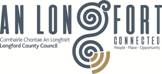 Name and Address of Applicant:Details of Proposed Route in  Longford:Date(s) of Journey:Registration No.  & Type of Vehicle:Description of Load:Insurance Company Name & Policy No.:No. of AxlesAxle 1Axle 2Axle 3Axle 4Axle 5Axle 6Axle 7No. of Wheels per AxleApprox. Weight on axle (tonnes)Distance to next axle (metres)DIMENSIONSVEHICLETRAILERLOADOVERALLWeightLengthWidthHeight from Road LevelFees:1 Month & Single Trip Permit €50 / vehicleThree Month Permit €150 / vehicleCard Type:  Card No.:                                                  No. on Back: Name on Card:Expiry Date:  Signature:Date:    Print Name:  Fax No.:  Phone No.:  Email: